UNIVERSIDADE FEDERAL DE SANTA CATARINA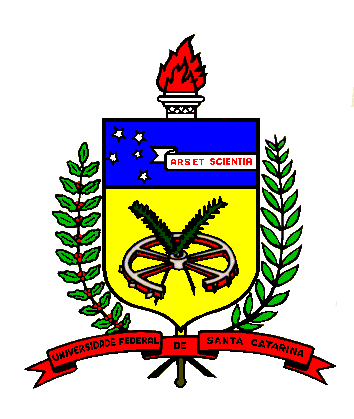 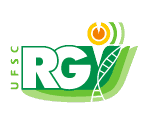 CENTRO DE CIÊNCIAS AGRÁRIASPROGRAMA DE PÓS-GRADUAÇÃO EM RECURSOS GENÉTICOS VEGETAISRodovia Admar Gonzaga, 1346 - Itacorubi - CEP 88034-001 - Florianópolis / SCTelefone +55 (48) 3721-5333 - FAX +55 (48) 3721-5335ppgrgv@contato.ufsc.br | www.rgv.ufsc.brSOLICITAÇÃO DE TRANCAMENTO DE CURSOObservações:Art. 51. A(O) estudante do curso de pós-graduação poderá trancar matrícula por até doze (12) meses, em períodos letivos completos, sendo o mínimo um período letivo.§ 1º O trancamento de matrícula poderá ser cancelado a qualquer momento, resguardado o período mínimo definido no caput deste artigo, ou a qualquer momento, para defesa de dissertação ou tese.§ 2º Não será permitido o trancamento da matrícula nas seguintes condições:I – no primeiro período letivo;II – em período de prorrogação de prazo para conclusão do curso.Florianópolis, _______________________________	          _______________________________       Assinatura do(a) Orientador(a)			         Assinatura do(a) EstudanteEstudanteEstudanteMatrículaMatrículaOrientador(a)Orientador(a)NívelNívelMestrado  Doutorado Prazo solicitado (em meses)Prazo solicitado (em meses)Trancamento a contar a partir deTrancamento a contar a partir deJustificativa